Rooted: Solitude and SilenceMark 6: 30-32031421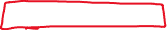 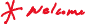 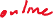 Beneath the surface of every tree is a root system designed to anchor and nourish the tree. This root system is vital. Unhealthy roots result in an unhealthy tree. Healthy roots produce a vibrant and growing tree.Beneath the surface of your life is a root system. You and I are anchored or nourished by our root system. Unhealthy roots mean an unhealthy life. Healthy roots, being rooted and established in Christ, produce a healthy and growing life. For most us, what is hidden away is often left unattended. We tend to ignore what others don’t see. The result is that often our roots are weak Eventually this weak root system shows up in our lives.[blow up at work/school, compromise our integrity, swept up in some conspiracy theory]“Your roots are showing…”The season of Lent is one of the church’s historic seasons to focus on the unseen, interior life—the roots.So far this Lent, we have focused on fasting, two weeks ago, and prayer last Sunday. Today, we have a new practice or discipline to try this week as we journey together toward Easter Sunday. [Audio clip of train horns…30 seconds, then absolute silence]Maybe you are not like me, but that sound clip is what it feels like in my brain when there is just too much noise!Silence. Solitude. This is a practice that strengthens our roots.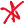 Your life is inherently “noisy”Fascinating research on the impact of noise on our lives: Auditory issuesBut also elevated blood pressure, increased heart rate, increased stress, loss of sleep, digestive issues, even changes in brain chemistry. Various government and private agencies study these things and publish their reports…Most of us have figured out how to insulate ourselves from these kinds of damaging noises in our world.We have a more challenging “noise” in these daysThe kind of “noise” we invite into our lives through media and screens…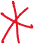 What’s the problem with all of this noise?[iPhone screen time] [also, TV, Videos, Movies, Music, News, Social Media, Gaming, Work]I’m not preaching against these things, I’m asking are they controlled.Psychological effects – addiction to reward seeking, self-image problems, reduced social skills, decline in vocabulary and critical thinking ability, your brain shrinks and becomes less effectivePhysical effects- eye strain, back and neck strain, sleep deprivation, weight gain, sitting is the new smokingRelational effects—reduces our ability to recognize social cues, isolates us through inattention and earbuds/headphonesSpiritual effects—God is Spirit, speaks in whispers and nudges more than thunder and skywriting. How will we hear God in all this noise? 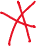 Jesus practiced silence/solitude regularlyMark 1: 12-13, Wilderness solitude inaugurates his ministryMark 1:16, Walking by the sea when he sees and calls disciplesMark 1:35, Very early in the morning, dark, Jesus sought solitude, disciples interrupt with “Everyone is looking for you!”Mark 2:13, Once again by the lake…not alone for long, a crowd finds himMark 3:7, Jesus withdrew again by the lake, again a crowd finds himMark 4: 38, Jesus was down in the stern alone before calming the stormMark 5:37, Jesus only takes PJJ with him. When he heals the synagogue ruler’s daughter, he puts everyone out of the roomMark 6: 30-32,(on screen) Jesus calls his followers to solitude and silence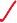 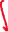 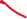 Jesus seems to always be trying to find solitude and silenceThe other gospel writers agree:Before choosing the 12, a night in prayer in Luke 6After hearing about J the B death, withdrew in Matt. 14Luke 5 has Jesus withdrawing to pray after healing a leperTrinity/Incarnation: Jesus’ nearness to the Father is not destroyed by the incarnation, but the natural oneness (perichoresis) of the Trinity now must be practiced in order to continue.Jesus has to make space to commune with the FatherIf Jesus practiced solitude and silence and we know we need it, why do we resist?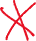 Why do we resist it?Too easy to avoid it Solitude and silence are against the grain of our cultureSometimes, too hard to experience itWe are addicted to our noise [people in line, in cars, in restaurants, in meetings, in church] When we find silence and solitude, we are faced with our reality.Silence and solitude are the diet and exercise of the spiritual lifeEssential but easily avoidedPersonality reveals that some of us are given to silence, Others maybe not, But for all, silence in this day and age is essential spiritual work. Without it, we will not hear God. 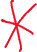 Silence/solitude are essential to healthy rootsProvides the time for thoughts to be well thoughtMakes space to breathe deeply and imagineImportantly, we cannot pray well without solitude and silenceLike yeast, truth must be “worked into” us, given time to season, and then the growth happens. We live in the age of immediacy. You can have it all now and as a result you are convinced that you should.[Fast food or drive by devotion is our tendency]We need to remember Jesus’ metaphors of seeds, yeast, wine. All of these metaphors take time We need regular periods of “absorption” to “soak up” the things of GodIt’s the difference between keeping these experiences in our heads and finding them worked into our hearts. When we avoid solitude and silence, we train ourselves to crave the “junk food” of learning…sound bites, flashy images, easy answers. Unfortunately, life simply doesn’t work this way. 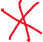 How can you discover the value of silence/solitude?[Aprons, Closets, Ear Buds, Early Mornings, Late Evenings, Nature Walks]Re-acquaint yourself with the on/off switch of your devicesMemorize scripture which gives your twitchy brain something to do while you soak up truthAnnounce your desire for silence/solitude to family/roommates and ask for supportCouple it with fasting and leverage the mealtime to steal awayWhat develops is a practiced “inner solitude” that even when you are surrounded by noise, there is peace in the soul. Jesus had thisBelievers throughout history had thisWe can learn it, tooWant to try this week?When you see this image (Silence Picture), like/share/comment with numbers…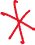 Early or Late Solitude?Fasting and Leveraging the Time?Walking Solitude?Aprons and Blankets?Family/Friend Support?No Phone Zone?PrayerSong: The Blessing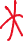 Benediction: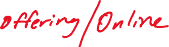 Song: The Blessing